                                    Волшебный Снеговик.Конспект интегрированного занятия для детей младшего дошкольного возрастаЗадачи:Развивать тактильную чувствительность сложно координированных движений пальцев и кистей рук Совершенствовать координацию движенийСпособствовать развитию слухового внимания и слухового восприятия.Способствовать развитию умения действовать в соответствии со словесной инструкцией.Способствовать овладению детьми продуктивными способами взаимодействия: умение договариваться, согласовывать свои действия с действиями другого.Развивать эмоциональную отзывчивость: умение понимать эмоциональное состояние по мимике; оказывать помощь.Материал и оборудование: нарисованный снеговик, карточки с изображением  эмоций снеговика (грустный, веселый, злой), салфетки для снежков, ведерко для ловли снежков, нарисованные рукавички для снеговиков по числу детей, краски гуашь, влажные салфетки.                                   Ход занятия.Здравствуйте ребятки, садитесь удобно, послушайте меня.Недавно, ко мне заходила  в гости Зимушка-зима, и попросила меня,  научить  вас рисовать, но не кисточкой  и красками, карандашами или фломастерами, а пальчиками и голосом. А кого она просила нарисовать, вы сейчас узнаете.  Вместе с детьми исполняется фрагмент  пальчиковой гимнастики «Мы рисуем снеговика» слова, музыка и композиция движений Л. Б. Гусевой. Кто же у нас получился? Давайте произнесем и споем. (Детей просят пропеть громко, тихо и спокойно). Да правильно. Снеговик получился. Смотрите какой. На мольберте появляется Снеговик. Смотрите ребята, только он какой-то странный. Не веселый и не грустный и даже не сердитый. Что же нам с вами делать? Ребятки, музыка поможет нам узнать, какие это были эмоции. Давайте внимательно послушаем.Дети слушают  фрагменты музыкальных произведений из  «Детского альбома» П.И. Чайковского. («Болезнь куклы», «Баба Яга», «Камаринская»). Подбирают нужную  эмоцию. Да, настроение у Снеговика было разным, как и характер музыкальных произведений. Мы остановились на веселом настроении. С таким настроением можно и снежки лепить. Ребята, предлагаю  для нашего снеговика слепить снежки. Он любит снег, потому-что сам из снега. И наши снежки ему понравятся. Раздает детям бумажные салфетки. Разложите салфеточку. Положите ее на ладошку и мните. Получилось! Возьмите ещё салфетку в другую ручку и помните посильнее. Помните одной рукой и сдуйте с ладошки. (дыхательная гимнастика «Подуем на снежок»). А сейчас я вас научу снежки бросать. Возьмите свой снежок, поднимите ручку  вверх, замахнитесь, и помогите кистью своей руки бросить снежок  в ведерко. Молодцы! ( Дети играют в игру «Брось и попади»).Смотрите, наш Снеговик заулыбался.Ребята, смотрите, друзья Снеговики очень похожи. Скажите,  чем они похожи? (Ответы детей). И в тоже время они разные.  Найдите  у них отличие. Снеговик приготовил для вас разноцветные льдинки,  и будет давать их за  правильный ответ. (Проводится игра «Найди отличия»).Какие красивые льдинки подарил вам Снеговик. Я предлагаю ему тоже сделать подарок. Какой? Украсить его варежки. Мы рукавички сделаем разноцветными. Возьмите свой снежок, который слепили, выберите краску, которая вам понравилась. Опустите снежок в краску и дотроньтесь до рукавички. Получился узор, можно добавить еще узоров.Какие разноцветные рукавички у нас получились. Спросим у него: «Тебе понравились наши рукавички?» (Ответ Снеговика). Ребятки, он очень хочет с вами поиграть. Поиграем? Музыкальная игра «Снежный ком» аудиозапись.Подведение итога занятия.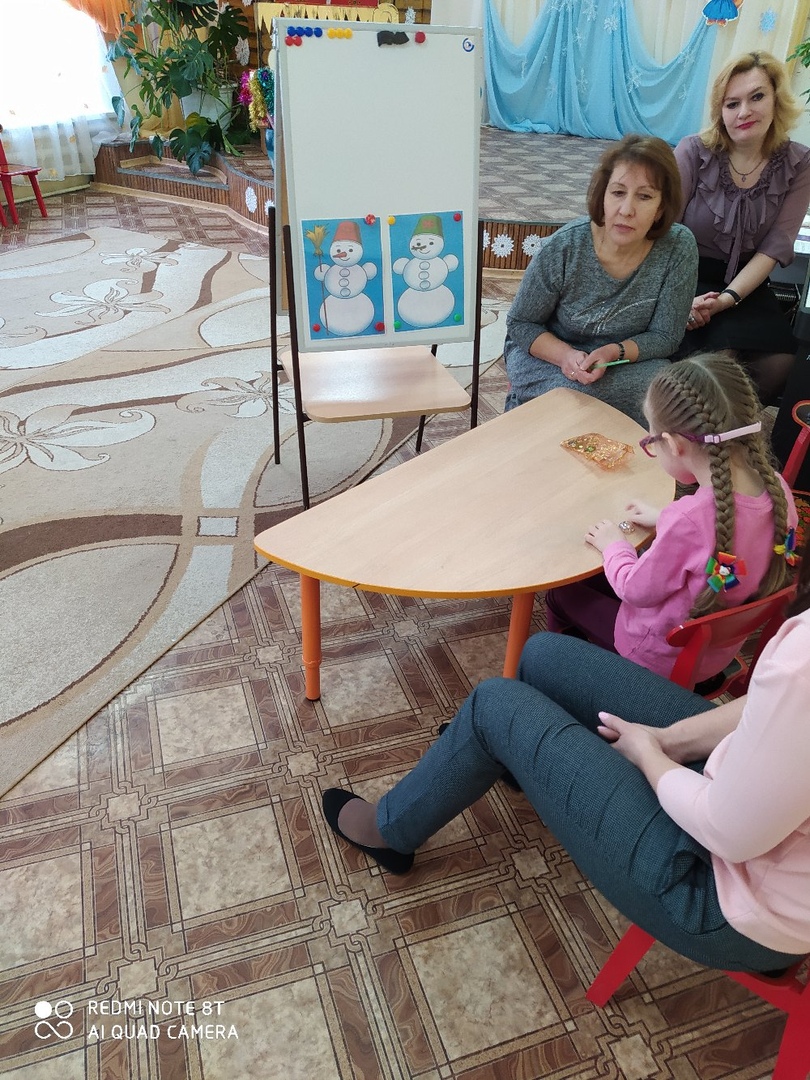 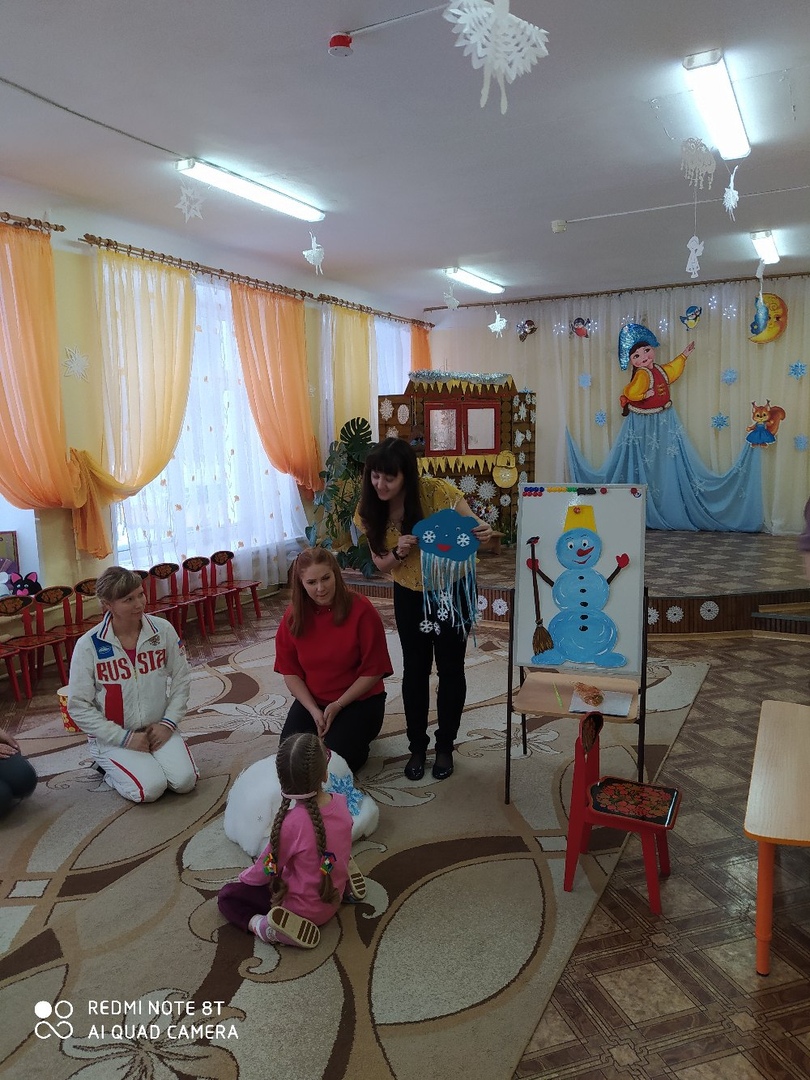 